Publicado en  el 07/04/2017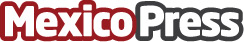 Facebook ayudará a las mexicanas emprendedorasJunto con Crea México, les enseñará como funcionan sus herramientas para empresas para que puedan emprenderDatos de contacto:Nota de prensa publicada en: https://www.mexicopress.com.mx/facebook-ayudara-a-las-mexicanas-emprendedoras Categorías: Nacional Educación E-Commerce Dispositivos móviles http://www.mexicopress.com.mx